Membership ApplicationApplicant InformationBusinessPrevious Rotary ExperienceIf you have been a member of a Rotary Club previously, we want to make sure your Rotary International record is transferred to ROAM 5790. If you are new to Rotary, simple click “no” at the bottom of this section.General Information – if applicable, if not, leave blank)Application AgreementApplicant to complete the shaded sections of this page. ROAM 5790 leadership will complete remainder of formProposed Classification: _______________________________                                                   (to be completed by membership chair)I ________________________ (print name) hereby certify that I am personally and actively engaged in the business or profession or activity covered by the classification that has been proposed for me.I understand that if selected to join, my duty will be to comply with the Objectives of Rotary in my daily contacts and activities and to abide by the constitution and by-laws of the club.I agree to pay the application fee of $15.00 and club membership dues of $60/Quarter. I also give permission for the club to publish my name and proposed classification.Print Applicant Name: _____________________________Applicant Signature:   _____________________________     Date: ___________________Proposing Rotarian Signature: ______________________     Date: ___________________Club Secretary Signature:  _________________________     Date: ___________________Club President Signature: _________________________      Date: __________________Please print this complete form and provide name and signature information in the shaded sections of this page.Please scan the completed and signed application form and email to ROAM5790@gmail.comPayment of application fee will be arranged once we contact you to confirm your application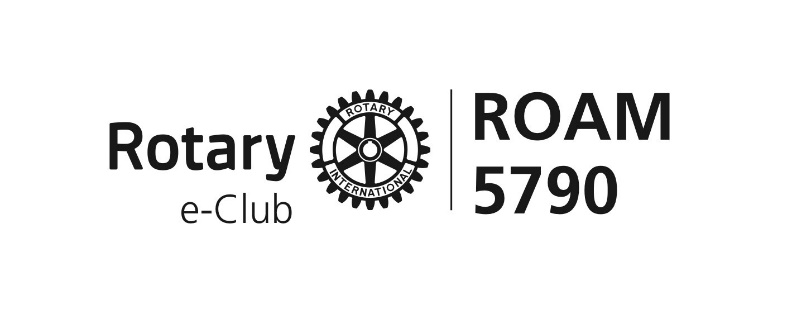 Full Name:Date:LastFirstM.I.Home Address:Street AddressApartment/Unit #CityStateZIP CodeCell Phone:EmailGenderMaleFemaleBusiness Name:Address:Business Phone:Business Email: 	_________________________________Preferred phone?Preferred phone?YESYESYESNOClub Name:Club Number:City and State:Rotary ID:From:To:Reason for Leaving:Have you been a member of another Rotary Club?YESNOSpouse & Children:Age of children:Your shirt size